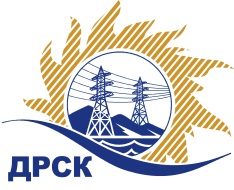 Акционерное Общество«Дальневосточная распределительная сетевая  компания»(АО «ДРСК»)Протокол заседания комиссии по вскрытию конвертов, поступивших на закрытый запрос цен г. БлаговещенскСПОСОБ И ПРЕДМЕТ ЗАКУПКИ: Закрытый электронный запрос цен «Мероприятия по строительству и реконструкции для технологического присоединения потребителей (в том числе ПИР) от 150 кВт и выше для нужд филиала АО "ДРСК" "ПЭС" (г. Артем, п. Штыково, п. Смоляниново, ЗАТО г. Большой Камень, ЗАТО г. Фокино)», закупка 2077 (лот 4 по результатам ПО 144 р. 2.1.1 ГКПЗ 2016 г.)ПРИСУТСТВОВАЛИ:  Два члена постоянно действующей Закупочной комиссии 2 уровня   АО «ДРСК» Информация о результатах вскрытия конвертов:В адрес Организатора закупки поступили 2 (две) заявки на участие в закупке, конверты с которыми были размещены в электронном виде на Торговой площадке Системы www.b2b-energo.ru. Вскрытие конвертов было осуществлено в электронном сейфе Организатора закупки на Торговой площадке Системы www.b2b-energo.ru автоматически.Дата и время начала процедуры вскрытия конвертов с заявками на участие в закупке: 14:00  (время местное) 31.05.2016 г. Сделано 2 (две)  ставки. Место проведения процедуры вскрытия конвертов с заявками участников: Торговая площадка Системы www.b2b-energo.ruВ конвертах обнаружены заявки следующих участников:Ответственный секретарь Закупочной комиссии 2 уровня АО «ДРСК»	               М.Г. ЕлисееваИсп. .Коротаева Т.В.(4162) 397-205№ 518/УКС-В  «31»   мая  2016№Наименование участника и его адресЦена заявки на участие в закрытом запросе цен1ООО «Техцентр»  (690105, Приморский край, г. Владивосток, ул. Русская, д. 57 Ж, оф. 18)8 099 000,00 руб. без учета НДС9 556 820,00 руб. с учетом НДС2ООО «Дальний Восток Энергосервис»(690074, Приморский край, г. Владивосток, ул. Снеговая, д. 42, стр. Д, оф. 4)8 098 000,00 руб. без учета НДС9 555 640,00 руб. с учетом НДС